Film-1: “Judul”Tugas-2: “Judul Artikel”MODUL PRAKTIKUM NASKAH PRODUKSITujuan: >>Struktur NaskahMenjelaskan struktur naskah naratif Menganalisis produk multimedia berdasarkan teori struktur naratif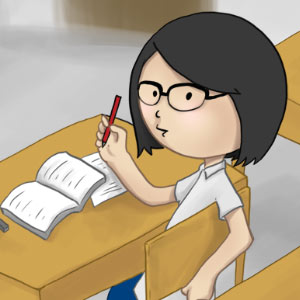 Equilibrium:Disruption:Recognition:Repair The Damage:New Equilbrium:Hasil Rangkuman